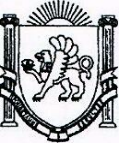 АДМИНИСТРАЦИЯВЕРХОРЕЧЕНСКОГО СЕЛЬСКОГО ПОСЕЛЕНИЯБАХЧИСАРАЙСКОГО РАЙОНАРеспублики Крымпроект ПОСТАНОВЛЕНИЕ № _____с. Верхоречье«__» _______ 2024 г.                                                                                «О внесении изменений в постановление администрации Верхореченского сельского поселения Бахчисарайского района Республики Крым от 03.03.2016 № 18 «Об утверждении правил внутреннего трудового распорядка администрации Верхореченского сельского поселения»В соответствии с Трудовым кодексом Российской Федерации, руководствуясь Уставом муниципального образования Верхореченское сельское поселение Бахчисарайского района Республики Крым, администрация Верхореченского сельского поселения Бахчисарайского района Республики Крым, п о с т а н о в л я е т:1. Внести в Правила внутреннего трудового распорядка для работников администрации Верхореченского сельского поселения Бахчисарайского района Республики Крым, утвержденные постановлением администрации Верхореченского сельского поселения Бахчисарайского района Республики Крым от 03.03.2016 № 18 (далее – Правила), следующие изменения:1) пункт 2.31 изложить в следующей редакции:«2.31. Прекращение трудового договора может иметь место только по основаниям, предусмотренным трудовым законодательством.Трудовой договор подлежит прекращению в случае призыва работника на военную службу (за исключением призыва работника на военную службу по мобилизации) или направление его на заменяющую ее альтернативную гражданскую службу.»;2) раздел 2 дополнить пунктами 2.37 – 2.38 следующего содержания:«2.37. При расторжении трудового договора в связи с сокращением численности или штата работников Администрации увольняемому работнику выплачивается выходное пособие в размере среднего месячного заработка.При сокращении численности или штата работников преимущественное право на оставление на работе предоставляется работникам с более высокой производительностью труда и квалификацией.При равной производительности труда и квалификации предпочтение в оставлении на работе отдается: 1) семейным - при наличии двух или более иждивенцев (нетрудоспособных членов семьи, находящихся на полном содержании работника или получающих от него помощь, которая является для них постоянным и основным источником средств к существованию);2) лицам, в семье которых нет других работников с самостоятельным заработком;3) работникам, получившим в период работы у данного работодателя трудовое увечье или профессиональное заболевание; 4) инвалидам Великой Отечественной войны и инвалидам боевых действий по защите Отечества; 5) работникам, повышающим свою квалификацию по направлению работодателя без отрыва от работы; 6) родителю, имеющему ребенка в возрасте до восемнадцати лет, в случае, если другой родитель призван на военную службу по мобилизации или проходит военную службу по контракту, заключенному в соответствии с пунктом 7 статьи Федерального закона от 28.03.1998 № 53-ФЗ «О воинской обязанности и военной службе» (далее – Федеральный закон № 53-ФЗ), либо заключил контракт о добровольном содействии в выполнении задач, возложенных на Вооруженные Силы Российской Федерации или войска национальной гвардии Российской Федерации.2.38. Расторжение трудового договора с супругой (супругом) погибшего (умершего) ветерана боевых действий, не вступившей (не вступившим) в повторный брак, по инициативе работодателя не допускается в течение одного года с момента гибели (смерти) ветерана боевых действий (за исключением увольнения по основаниям, предусмотренным пунктами 1, 5 – 8, 10 или 11 части 1 статьи 81 или пунктом 2 статьи 336 Трудового кодекса Российской Федерации).»;3) раздел V дополнить пунктом 5.1.1 следующего содержания:«5.1.1. При направлении работника в служебную командировку ему гарантируются сохранение места работы (должности) и среднего заработка, а также возмещение расходов, связанных со служебной командировкой. Направление инвалидов в служебные командировки допускается только с их письменного согласия и при условии, если это не запрещено им по состоянию здоровья в соответствии с медицинским заключением, выданным в порядке, установленном федеральными законами и иными нормативными правовыми актами Российской Федерации.Запрещается направление в служебные командировки, привлечение к сверхурочной работе, работе в ночное время, выходные и нерабочие праздничные дни:беременных женщин;женщин, имеющих детей в возрасте до трех лет, допускаются только с их письменного согласия и при условии, что это не запрещено им в соответствии с медицинским заключением, выданным в порядке, установленном федеральными законами и иными нормативными правовыми актами Российской Федерации;работников, имеющих детей-инвалидов;работников, осуществляющих уход за больными членами их семей в соответствии с медицинским заключением, выданным в порядке, установленном федеральными законами и иными нормативными правовыми актами Российской Федерации;матерей и отцов, воспитывающих без супруга (супруги) детей в возрасте до четырнадцати лет, опекунов детей указанного возраста;родителя, имеющего ребенка в возрасте до четырнадцати лет, в случае, если другой родитель работает вахтовым методом, призван на военную службу по мобилизации или проходит военную службу по контракту, заключенному в соответствии с пунктом 7 статьи 38 Федерального закона № 53-ФЗ, либо заключил контракт о добровольном содействии в выполнении задач, возложенных на Вооруженные Силы Российской Федерации или войска национальной гвардии Российской Федерации;работников, имеющим трех и более детей в возрасте до восемнадцати лет, в период до достижения младшим из детей возраста четырнадцати лет.»;4) Правила дополнить разделом VIII-I следующего содержания:«VIII-I. Особенности обеспечения трудовых прав работников, призванных на военную службу по мобилизации или поступивших на военную службу по контракту либо заключивших контракт о добровольном содействии в выполнении задач, возложенных на Вооруженные Силы Российской Федерации или войска национальной гвардии Российской ФедерацииВ случае призыва работника на военную службу по мобилизации или заключения им контракта в соответствии с пунктом 7 статьи 38 Федерального закона № 53-ФЗ либо контракта о добровольном содействии в выполнении задач, возложенных на Вооруженные Силы Российской Федерации или войска национальной гвардии Российской Федерации, действие трудового договора, заключенного между работником и работодателем, приостанавливается на период прохождения работником военной службы или оказания им добровольного содействия в выполнении задач, возложенных на Вооруженные Силы Российской Федерации или войска национальной гвардии Российской Федерации.Работодатель на основании заявления работника издает приказ о приостановлении действия трудового договора. К заявлению работника прилагается копия повестки о призыве на военную службу по мобилизации или уведомление федерального органа исполнительной власти о заключении с работником контракта о прохождении военной службы в соответствии с пунктом 7 статьи 38 Федерального закона № 53-ФЗ либо контракта о добровольном содействии в выполнении задач, возложенных на Вооруженные Силы Российской Федерации или войска национальной гвардии Российской Федерации. Указанное уведомление предоставляется федеральным органом исполнительной власти, с которым работник заключил соответствующий контракт.В период приостановления действия трудового договора стороны трудового договора приостанавливают осуществление прав и обязанностей, установленных трудовым законодательством и иными нормативными правовыми актами, содержащими нормы трудового права, настоящими Правилами, а также прав и обязанностей, вытекающих из условий коллективного договора, трудового договора, за исключением прав и обязанностей, установленных настоящим разделом.В период приостановления действия трудового договора за работником сохраняется место работы (должность). В этот период работодатель вправе заключить с другим работником срочный трудовой договор на время исполнения обязанностей отсутствующего работника по указанному месту работы (должности).Работодатель не позднее дня приостановления действия трудового договора обязан выплатить работнику заработную плату и причитающиеся ему выплаты в полном объеме за период работы, предшествующий приостановлению действия трудового договора.На период приостановления действия трудового договора в отношении работника сохраняются социально-трудовые гарантии, право на предоставление которых он получил до начала указанного периода (в том числе дополнительное страхование работника, негосударственное пенсионное обеспечение работника, улучшение социально-бытовых условий работника и членов его семьи).Работодатель в период приостановления действия трудового договора вправе выплачивать работнику материальную помощь.Период приостановления действия трудового договора в соответствии с настоящим разделом засчитывается в трудовой стаж работника, а также в стаж работы по специальности (за исключением случаев досрочного назначения страховой пенсии по старости).Действие трудового договора возобновляется в день выхода работника на работу. Работник обязан предупредить работодателя о своем выходе на работу не позднее чем за три рабочих дня. Работник в течение шести месяцев после возобновления в соответствии с настоящим разделом действия трудового договора имеет право на предоставление ему ежегодного оплачиваемого отпуска в удобное для него время независимо от стажа работы у работодателя.Расторжение по инициативе работодателя трудового договора с работником в период приостановления действия трудового договора не допускается, за исключением случаев ликвидации Администрации, а также истечения в указанный период срока действия трудового договора, если он был заключен на определенный срок.В случае, если работник не вышел на работу по истечении трех месяцев после окончания прохождения им военной службы по мобилизации или военной службы по контракту, заключенному в соответствии с пунктом 7 статьи 38 Федерального закона № 53-ФЗ, либо после окончания действия заключенного им контракта о добровольном содействии в выполнении задач, возложенных на Вооруженные Силы Российской Федерации или войска национальной гвардии Российской Федерации, расторжение трудового договора с работником осуществляется по инициативе работодателя по основанию, предусмотренному пунктом 13.1 части первой статьи 81 Трудового кодекса Российской Федерации. Федеральный орган исполнительной власти, с которым работник заключил соответствующий контракт, обязан информировать работодателя о дате окончания прохождения работником военной службы по контракту, заключенному в соответствии с пунктом 7 статьи 38 Федерального закона № 53-ФЗ, или о дате окончания действия заключенного работником контракта о добровольном содействии в выполнении задач, возложенных на Вооруженные Силы Российской Федерации или войска национальной гвардии Российской Федерации.Лицо, с которым в период приостановления действия трудового договора расторгнут трудовой договор в связи с истечением срока его действия, в течение трех месяцев после окончания прохождения указанным лицом военной службы по мобилизации или военной службы по контракту, заключенному в соответствии с пунктом 7 статьи 38 Федерального закона № 53-ФЗ, либо после окончания действия заключенного указанным лицом контракта о добровольном содействии в выполнении задач, возложенных на Вооруженные Силы Российской Федерации или войска национальной гвардии Российской Федерации, имеет преимущественное право поступления на работу по ранее занимаемой должности у работодателя, с которым указанное лицо состояло в трудовых отношениях до призыва на военную службу по мобилизации, заключения контракта о прохождении военной службы либо контракта о добровольном содействии в выполнении задач, возложенных на Вооруженные Силы Российской Федерации или войска национальной гвардии Российской Федерации, в случае отсутствия вакансии по такой должности на другую вакантную должность или работу, соответствующую квалификации работника, а при их отсутствии на вакантную нижестоящую должность или нижеоплачиваемую работу. При этом работа по соответствующей должности (соответствующая работа) не должна быть противопоказана указанному лицу по состоянию здоровья.».2. Ознакомить муниципальных служащих (работников) администрации Верхореченского сельского поселения Бахчисарайского района Республики Крым в листе ознакомления с Правилами внутреннего трудового распорядка для работников администрации Верхореченского сельского поселения Бахчисарайского района Республики Крым.3. Настоящее постановление вступает в силу с даты его подписания.4. Контроль за исполнением настоящего постановления оставляю за собой.Глава администрации Верхореченского сельского поселения                             	                 К.Н. ОсмановаЛИСТ ОЗНАКОМЛЕНИЯ муниципальных служащих (работников) администрации Верхореченского сельского поселения Бахчисарайского района Республики Крым с Правилами внутреннего трудового распорядка для работников администрации Верхореченского сельского поселения Бахчисарайского района Республики Крым № п/пдатаФИОПодпись